Name: ____________________3rd Quarter ReviewAlgebra 1ADetermine whether the relation is a function.  If the relation is a function, determine whether the function is linear or nonlinear. (2 points each)1._____________________                       ___________________________2._____________________                       ___________________________Identify the independent and dependent variables. Sketch a graph.(4 points each)3.  The movie theater in Florence sells more tubs of popcorn when they are showing more comedies.__________________________ depends on ___________________________4.  Jesse runs faster when a bear is closer behind him chasing him.__________________________ depends on ______________________________Determine if the function is discrete or continuous.  (1 point each)5.    ___________________________________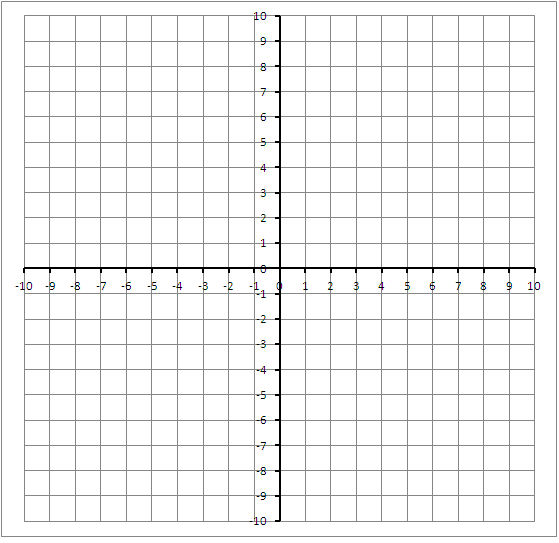 6. The number of cookies baked depends on the number of bags of chocolate chips Jozzy has in her cupboard.Determine the domain and range. (2 points each)7.Domain: __________________-Range: ___________________8. Domain _________________Range __________________Fill in the blanks for each function. (5 points each)9.     Name of the function:  ____________    The actual function: ____________    Evaluate for -3:__________________    Write as an ordered pair: ____________10.      Name of the function:  ____________    The actual function: ____________    Evaluate for -3:__________________    Write as an ordered pair: ____________Solve the equation. (2 points)11. x257914y51119123xy227-112-417-7